Publicado en Barcelona el 20/11/2019 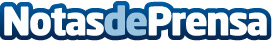 2 de cada 10 menores saben que a partir de los 14 años tienen cargas económicas si cometen un delitoUn estudio de ARAG realizado a más de 2.000 escolares españoles muestra que los menores no conocen en profundidad las consecuencias de las conductas delictivas protagonizadas por jóvenesDatos de contacto:Comunicación ARAGcomunicacion@arag.es93 485 73 34Nota de prensa publicada en: https://www.notasdeprensa.es/2-de-cada-10-menores-saben-que-a-partir-de-los Categorias: Nacional Derecho Educación Sociedad Cataluña Seguros Solidaridad y cooperación Ocio para niños http://www.notasdeprensa.es